______________________________________________________________________________________________Código : 2202PROGRAMA ASIGNATURA: “INTRODUCCIÓN A LA ECONOMÍA I”Ubicación :  Primer semestreUnidades Crédito :  5Número de Horas de Clase Semanales :    Teóricas :    04 Prácticas :  02Total de horas: 96 horas semestralesCausa prelación a: Introducción a la Economía II y Microeconomía IModalidad: PresencialPROPÓSITO DEL CURSOLa asignatura introduce al educando en los estudios de  como ciencia: los principios económicos básicos, el funcionamiento de los mercados a través del modelo de oferta y demanda como mecanismo de asignación de recursos, la teoría de la empresa y su organización. En este curso se proporcionan instrumentos analíticos esenciales que permitirán a los estudiantes la mejor aproximación a las asignaturas de microeconomía I y II.UNIDAD IEconomía y RiquezaTEMA 1: ASPECTOS INTRODUCTORIOS: LA ECONOMÍA Y SU OBJETIVO Objeto de estudio e importancia. Necesidades y recursos: el problema de la escasez, el coste de oportunidad. Factores de producción y tipos de bienes. Objetivos económicos: eficiencia y equidad.Diagrama de flujo en el sistema de mercadoMicroeconomía y macroeconomía. Sistemas de organización económicos: economía de mercado, economía dirigida y economía mixta.TEMA 2: REFERENCIAS HISTÓRICAS DEL PENSAMIENTO ECONÓMICO. Escuela clásica, marxismo, escuela neoclásica, economía del bienestar.La teoría del valorEl estudio de la economía en la actualidadBibliografíaMANKIW, N. G. (1998) “Principios de Economía”, McGraw-Hill, Madrid. Capítulos I y IISAMUELSON, P. A. y NORDHAUS, W. D. (1999) “Economía” 17ª  Edición, McGraw-Hill, Madrid. Capítulo ITORO HARDY, José (1993) “Fundamentos de Teoría Económica” Panapo, Caracas.Página WEB: http://www.eumed.net/cursecon/UNIDAD II TEORÍA DE LA DETERMINACIÓN DEL PRECIO DE MERCADOTEMA 1: El Mercado y la teoría marginalista del valor.TEMA 2: Teoría elemental de la demanda. Concepto, determinantes, relaciones funcionales y ley de demanda. Curva de la demanda y desplazamiento.TEMA 3: Teoría elemental de la oferta. Concepto, determinantes, funciones y ley de la oferta. Curva de la oferta y desplazamientoTEMA 4: Determinación del precio de equilibrio. La oferta y la demanda juntas.TEMA 5: Elasticidad precio de la demanda y elasticidad precio de la ofertaTEMA 6: Políticas Económicas del sector público. Alteraciones del equilibrio de mercado.Tema 7: Teoría dinámica elemental del precio. Modelo de la telaraña.BibliografíaLIPSEY Richard G. (1993) Introducción a la Economía Positiva, Vicens Vives Ediciones, Barcelona España.MANKIW, N. G. (1998) “Principios de Economía”, McGraw-Hill, Madrid.MUÑÓZ DE DÁVILA,  Magdalena  y MALDONADO DE RODRÍGUEZ, Eva. (1997) Manual Práctico de Introducción a  Tercera Edición Talleres Gráficos FACES. ULA. Mérida - Venezuela..SAMUELSON, P. A. y NORDHAUS, W. D. (1999) “Economía” 17ª  Edición, McGraw-Hill, Madrid.TORO HARDY, José (1993) “Fundamentos de Teoría Económica” Panapo, Caracas.Página WEB: http://www.eumed.net/cursecon/UNIDAD III Teoría de la producción y los costosTEMA 1: La Empresa y sus objetivos. Conceptos elementales. Corto plazo y largo plazo, relación con los procesos de producción.TEMA 2: Producción a corto plazo. Producción con un insumo variable, el producto marginal, el producto medio, productividad marginal decreciente, etapas de producción.TEMA 3: Teoría de los costos a corto plazo. Relación entre producción y costos, las funciones de costo total, variable y fijo, las funciones de costo marginal y costos medios, relación entre funciones de costos medio y marginal y las funciones de producto medio y marginal.BibliografíaMANKIW, N. G. (1998) “Principios de Economía”, McGraw-Hill, Madrid. Capítulos I y IIMOCHÓN, Francisco (1994) Economía: Teoría y Política. Tercera EdiciónEdit. McGraw Hill. España.  MUÑÓZ DE DÁVILA,  Magdalena  y MALDONADO DE RODRÍGUEZ, Eva. (1997) Manual Práctico de Introducción a  Tercera Edición Talleres Gráficos FACES. ULA. Mérida - Venezuela..SAMUELSON, P. A. y NORDHAUS, W. D. (1999) “Economía” 17ª  Edición, McGraw-Hill, Madrid. Capítulo ITORO HARDY, José (1993) “Fundamentos de Teoría Económica” Panapo, Caracas.Página WEB: http://www.eumed.net/cursecon/UNIDAD IV Teoría de los MercadosTEMA 1: Mercado de competencia perfecta. Condiciones, función de demanda, equilibrio de la empresa perfectamente competitiva en el corto plazo, significado de las ganancias normales (ganancia competitiva) de la empresa, derivación de las funciones de oferta de la firma y de la industria, equilibrio del mercadoTEMA 2: Mercado bajo el régimen de monopolio.TEMA 3: Discusión sobre competencia monopolística y oligopolio.BibliografíaMANKIW, N. G. (1998) “Principios de Economía”, McGraw-Hill, Madrid. Capítulos I y IIMOCHÓN, Francisco (1994) Economía: Teoría y Política. Tercera EdiciónEdit. McGraw Hill. España.  MOCHÓN, Francisco. Principios de Economía. Mc-Graw-Hill ( 1995)MUÑÓZ DE DÁVILA,  Magdalena  y MALDONADO DE RODRÍGUEZ, Eva. (1997) Manual Práctico de Introducción a  Tercera Edición Talleres Gráficos FACES. ULA. Mérida - Venezuela..SAMUELSON, P. A. y NORDHAUS, W. D. (1999) “Economía” 17ª  Edición, McGraw-Hill, Madrid. Capítulo ITORO HARDY, José (1993) “Fundamentos de Teoría Económica” Panapo, Caracas.Página WEB: http://www.eumed.net/cursecon/Mayo 2013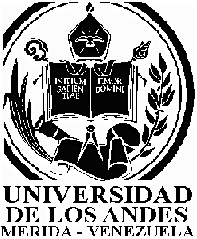 UNIVERSIDAD DE LOS ANDESFACULTAD DE CIENCIAS ECONÓMICAS Y SOCIALESESCUELA DE ECONOMÍADIRECCIÓN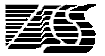 